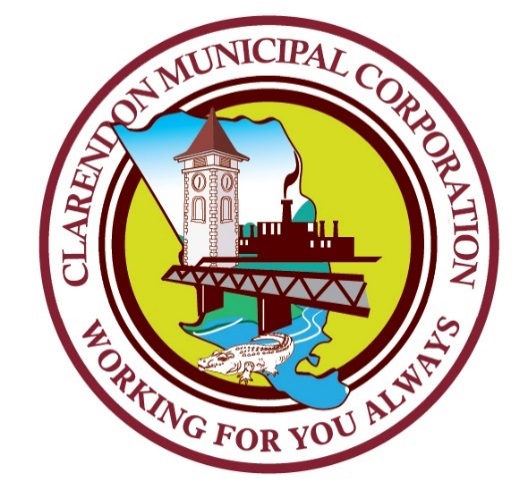 CLARENDON MUNICIPAL CORPORATIONINVITATION FOR BIDSThe Clarendon Municipal Corporation now invites sealed bids from eligible CONTRACTORS for the proposed rehabilitation of Ashley Hall Housing Scheme Roadway in Clarendon.SCOPE OF WORKSThe scope of works includes but not limited to reconstruction base, sub base drainage works, pavement upgrade including scarifying and placement of base and application of asphaltic concrete as wearing course.ELIGIBILITY:It is mandatory that contractors be registered with the National Contracts Commission in the Category “General Road Works/Civil Engineering Works” Grade 2 and above. All bidders must be tax compliant at the time of the bid opening. Bidding will be in accordance with the tender procedures and guidelines specified in the Handbook of Public Sector Procurement Procedure.AVAILABILITY OF BID DOCUMENTS:Eligible bidders can obtain tender Documents as of Tuesday 10, September 2019, at the Clarendon Municipal Corporation, 3 Sevens Road, May Pen.FEE:A non- refundable fee of $2500.00 is payable to the Cashier at the Clarendon Municipal CorporationSUBMISSION OF TENDERS:The tender/s along with the required documents i.e. valid NCC certificate of registration and a valid TCC and is/are required to be placed in a sealed envelope clearly labeled “Rehabilitation of Ashley Hall Housing Scheme Roadway, Racecourse Clarendon” and placed in the designated tender box provided, similarly marked and located in the lobby of the Clarendon Municipal Corporation offices at 3 Sevens Road May Pen Clarendon on or before 3: 00 p.m. (local time) on Tuesday 08, October 2019.OPENING OF TENDERS:Tender envelopes will be opened publicly in the presence of representative of any tenderer who wish to attend on Tuesday 08, October 2019 in the Council’s Chamber at the Clarendon Municipal Corporation, 3 Sevens Road May Pen Clarendon at 3:15 p.m. After evaluation of these documents by the evaluating committee and subsequent referral to the appropriate authorities for approval, the successful contractor will be accordingly notified.